Найди и обведи карандашом лишний предмет в каждой строчке.Посчитай предметы.  Закрась столько же кружков, сколько предметов.Помоги каждому малышу найти свою маму. Соедини их «верёвочкой».4.   Сделай звуковую схему слова.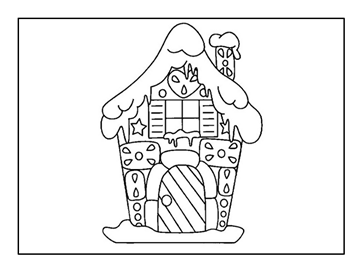 Чего больше, кружков или птичек? Раскрась столько же кружков, сколько птичек. Зачеркни столько помидоров, чтобы их стало меньше, чем улиток.Обведи красным карандашом только те буквы, которые обозначают гласные звуки.Подчеркни картинку, которая подходит к звуковой схеме слова. Сделай звуковой анализ.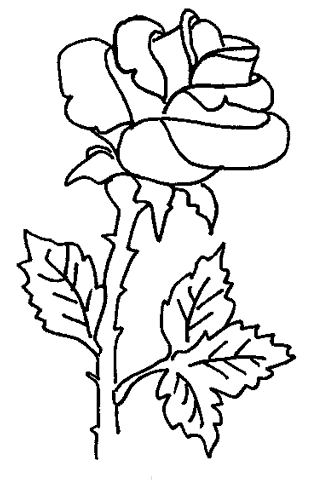 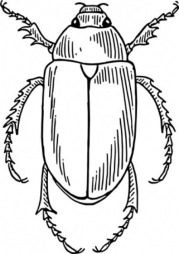 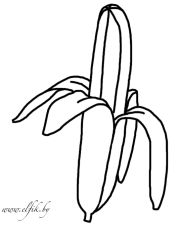 Реши примеры.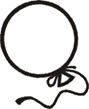 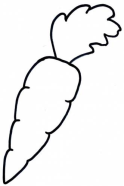 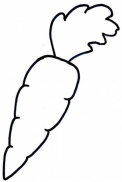 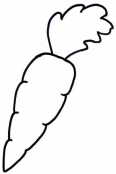 Запиши под каждой картинкой первую  букву в её названии. Прочитай слово, которое получится.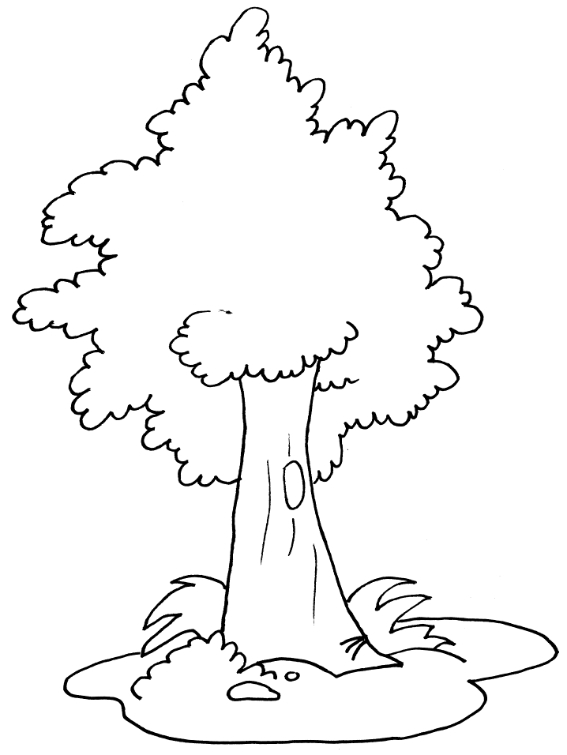 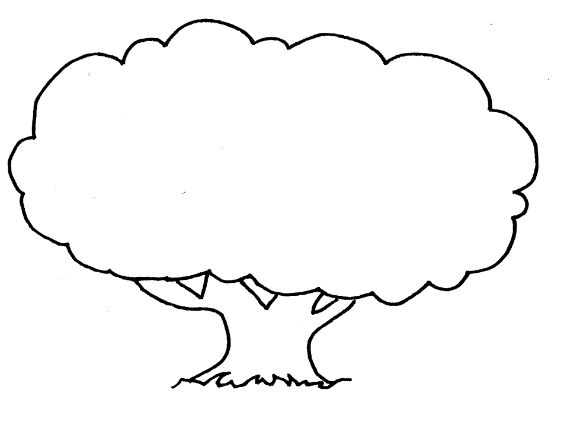 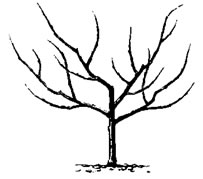 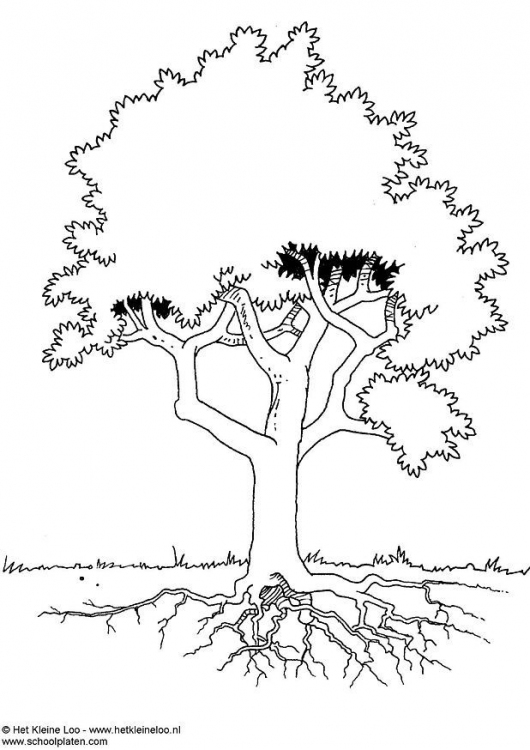 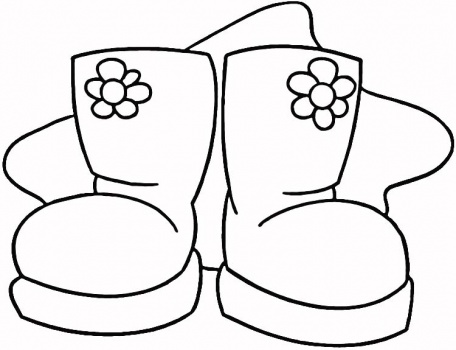 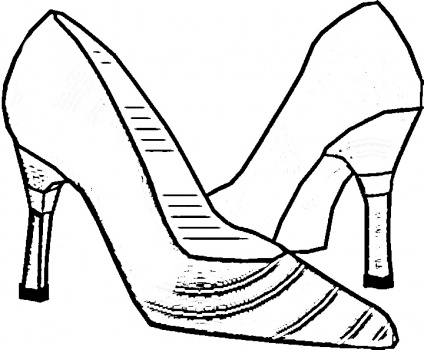 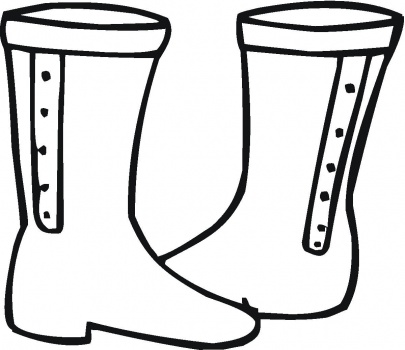 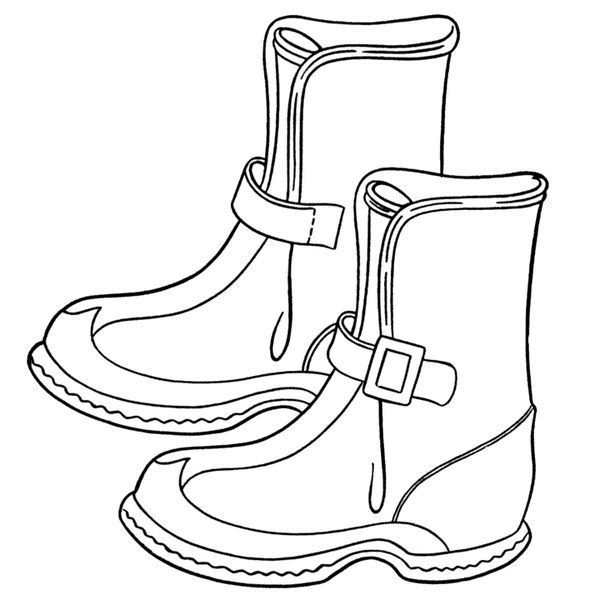 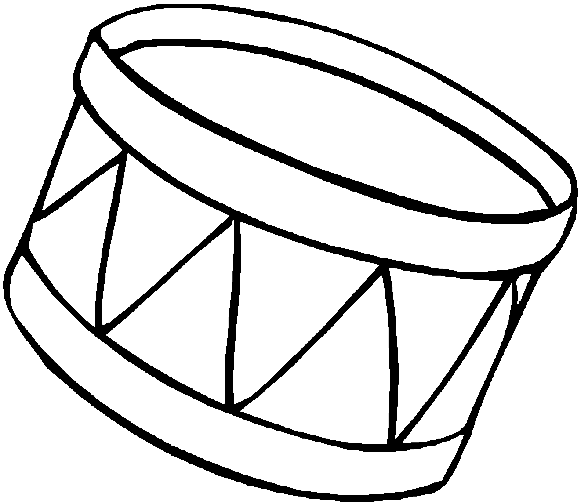 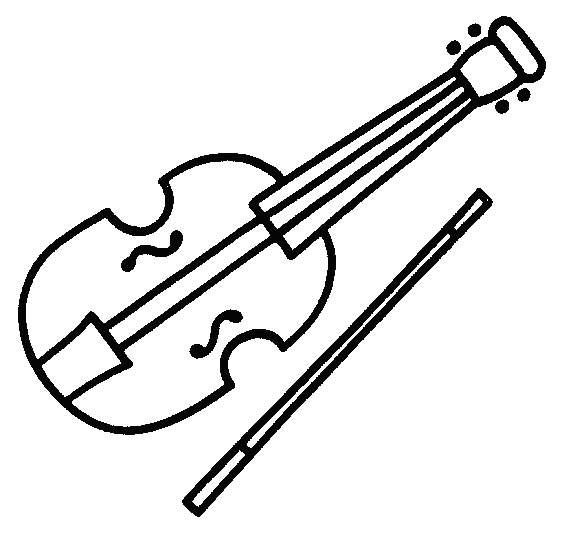 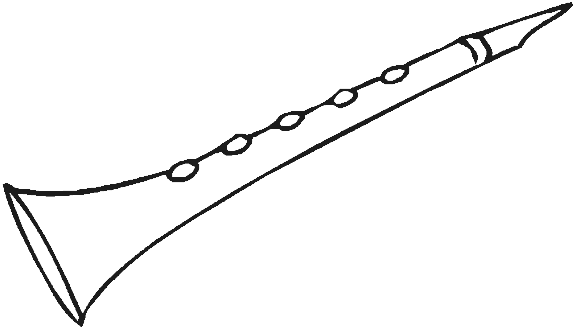 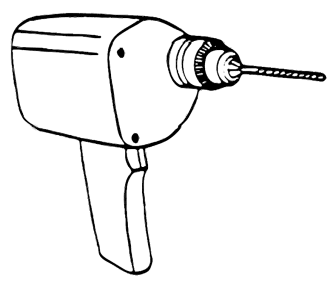 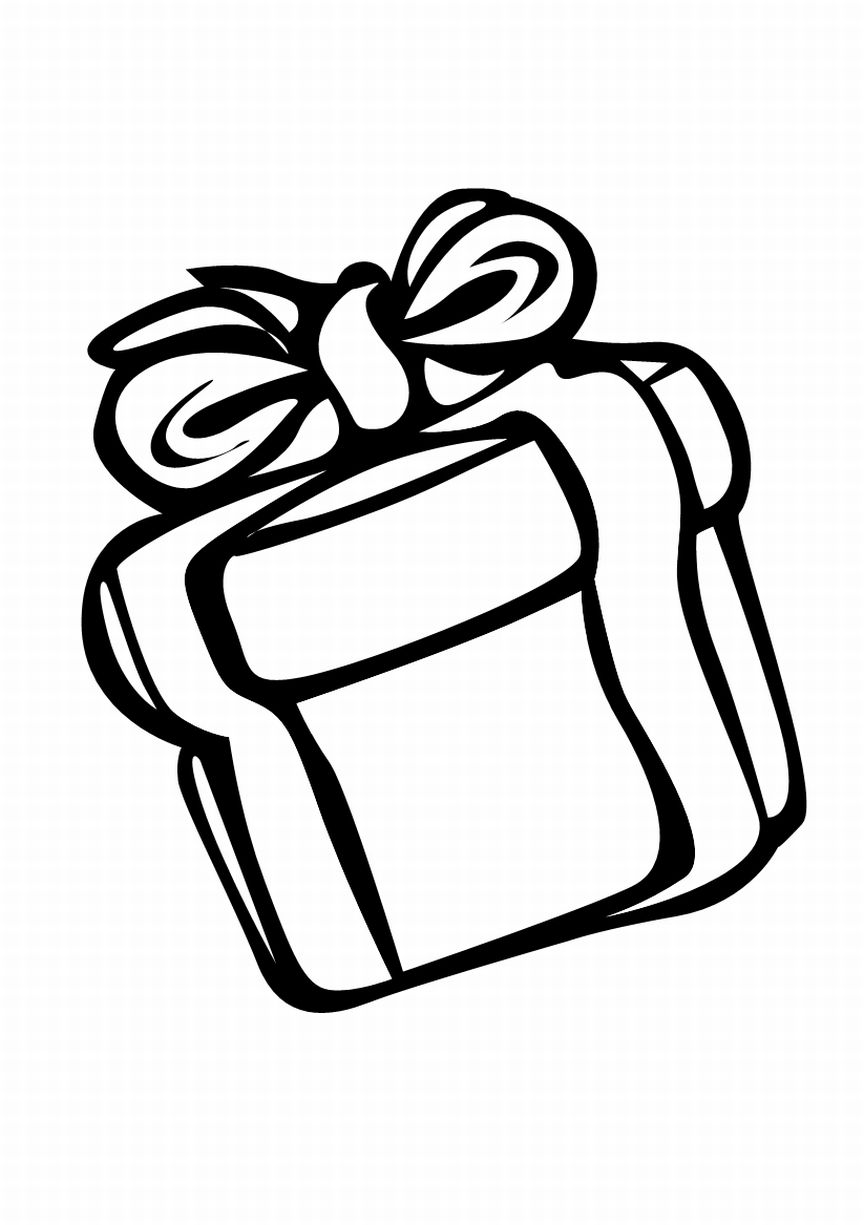 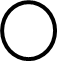 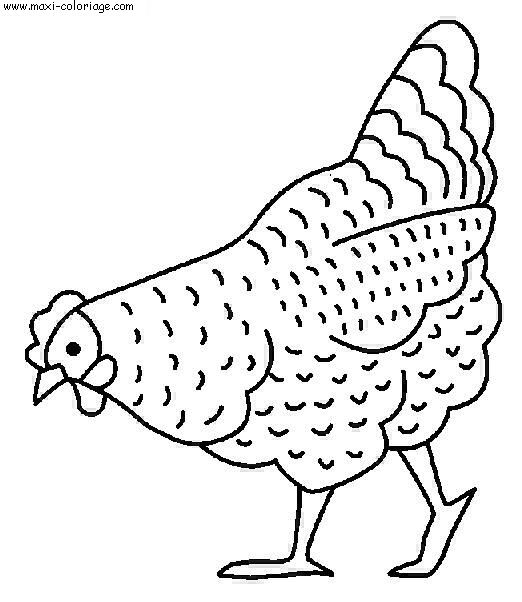 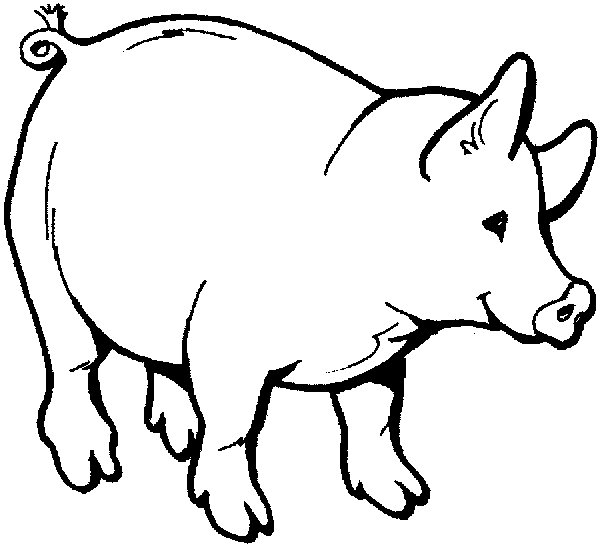 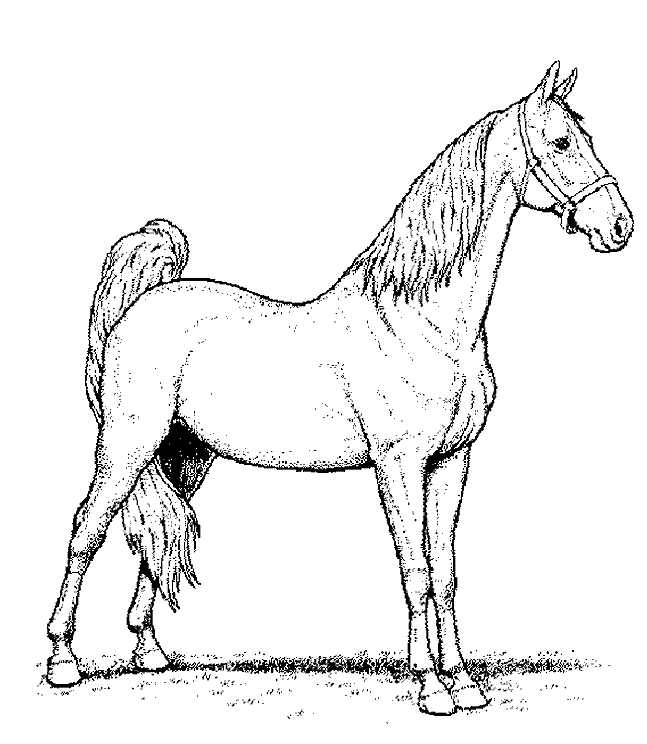 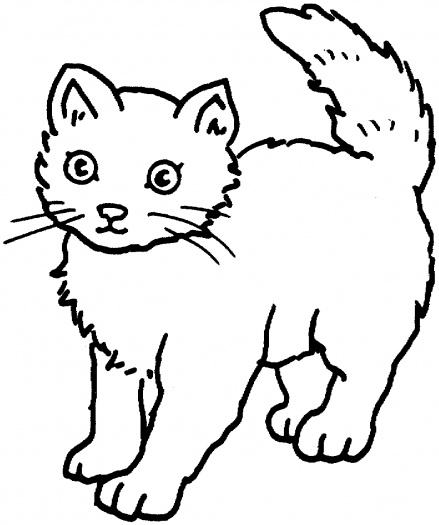 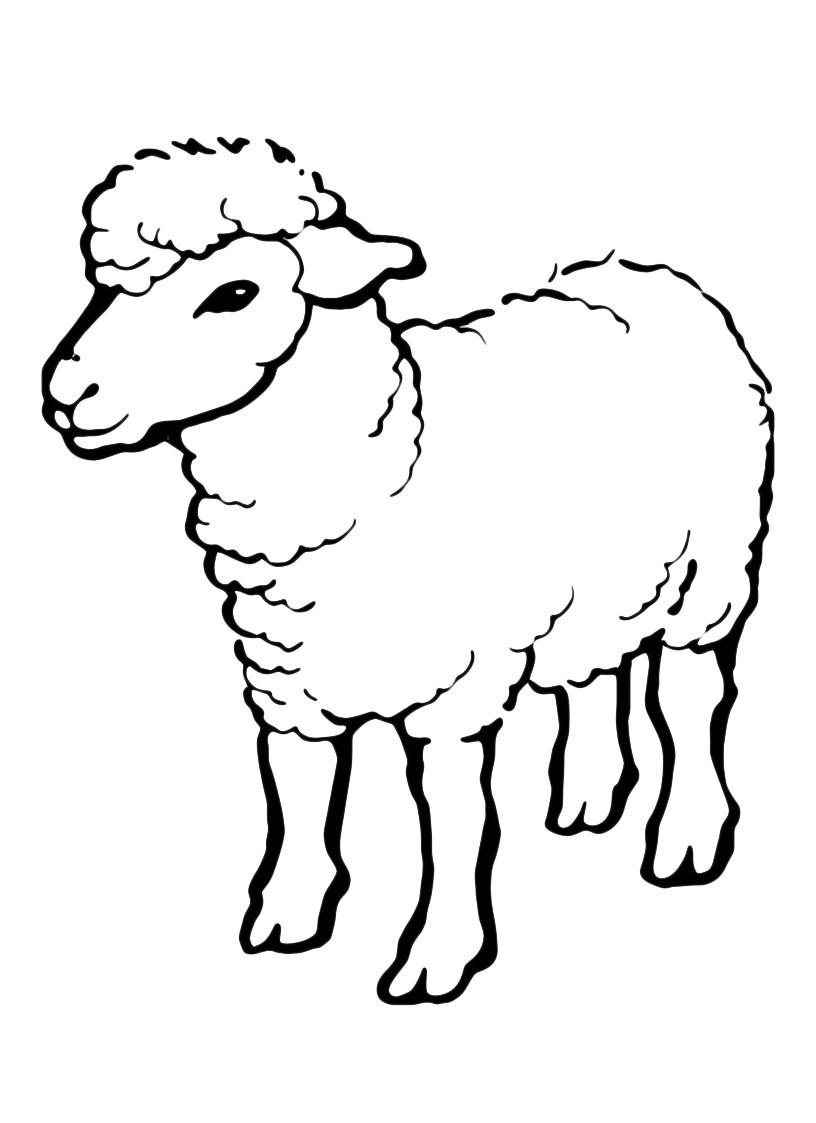 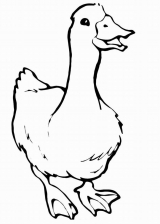 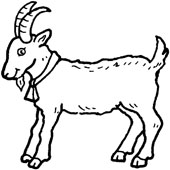 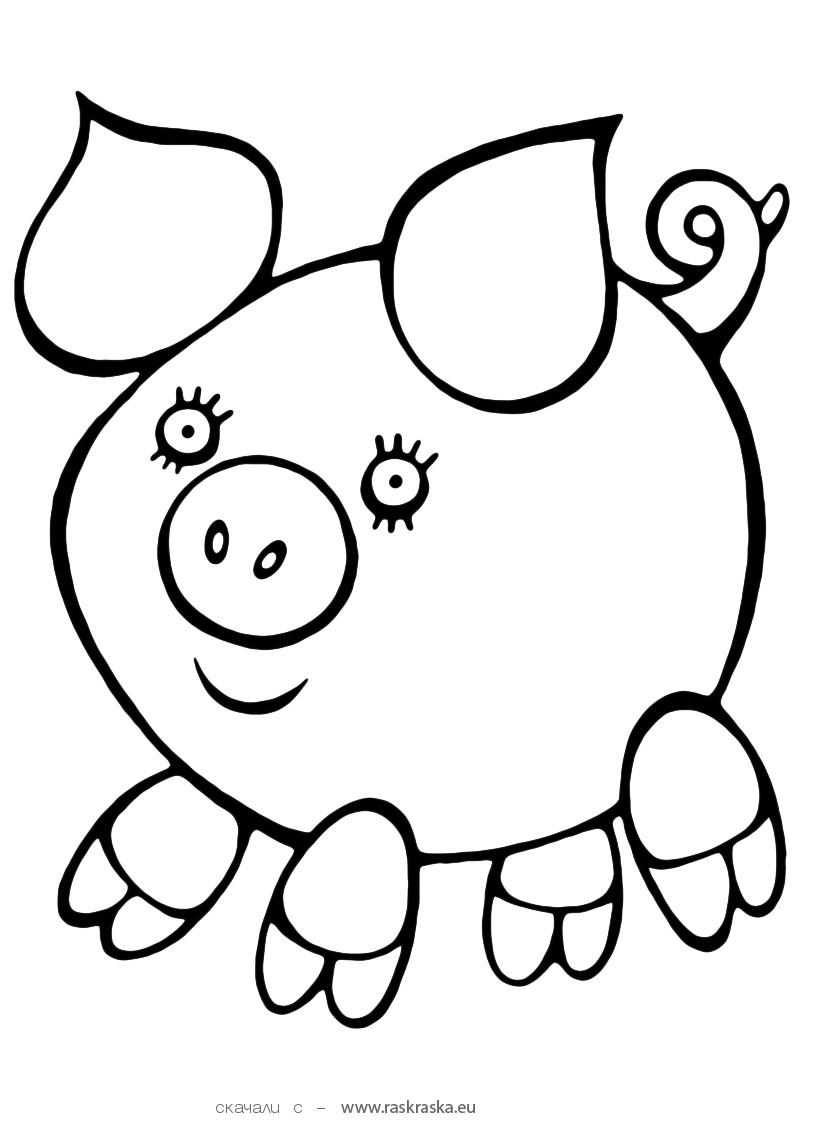 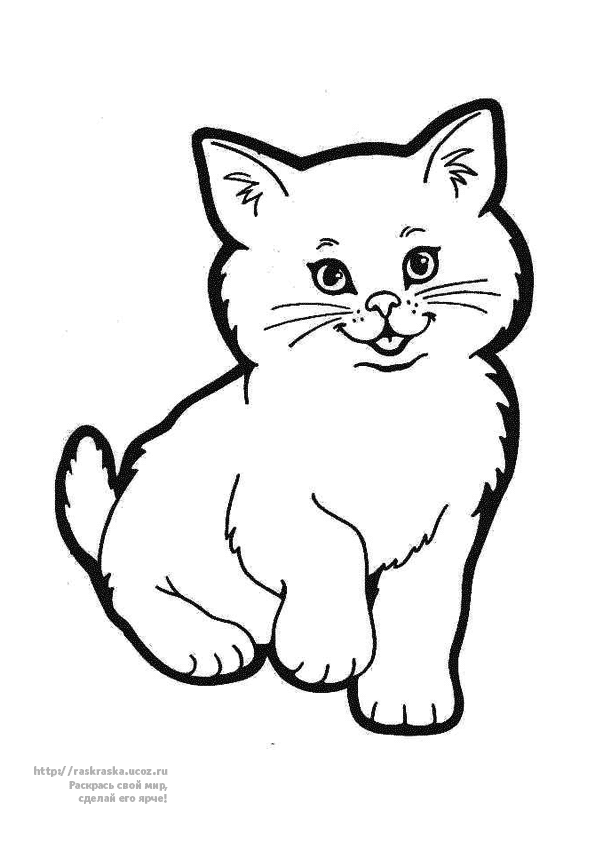 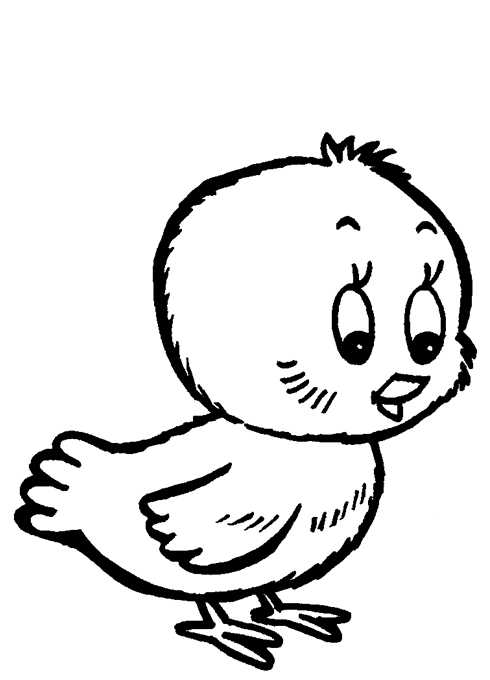 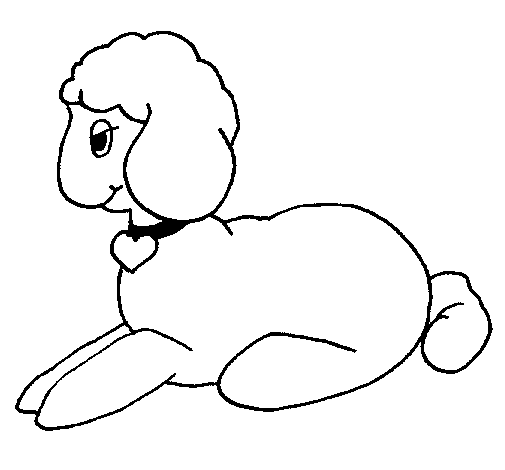 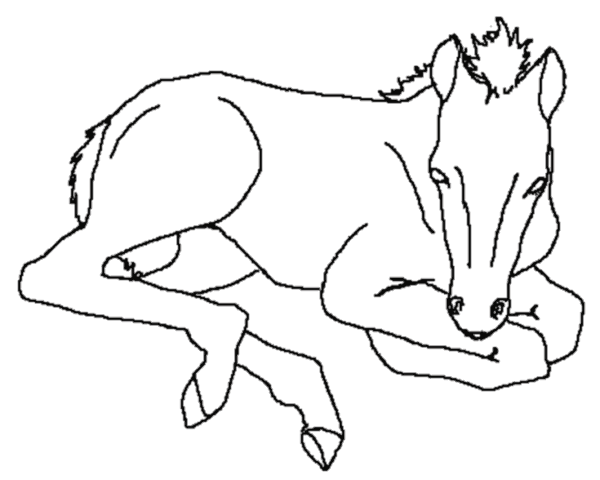 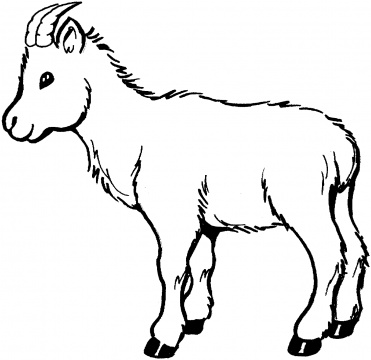 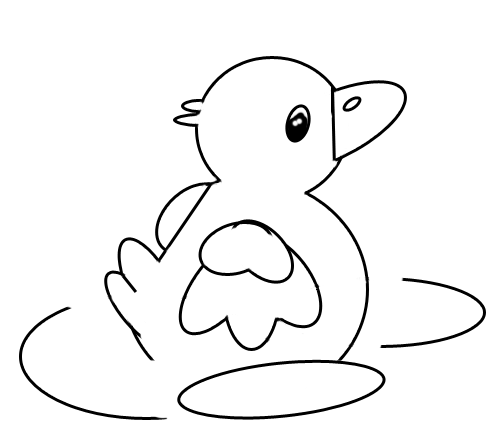 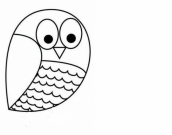 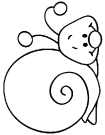 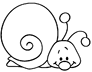 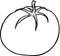 АВМОРЗУЬЖПЫСКЭТЧЮЦФБЯГДЕЩВЁ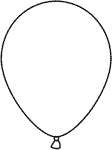 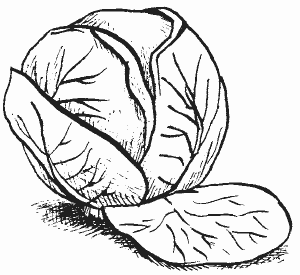 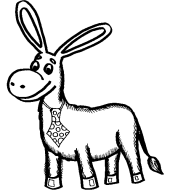 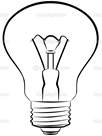 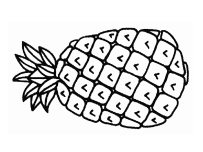 